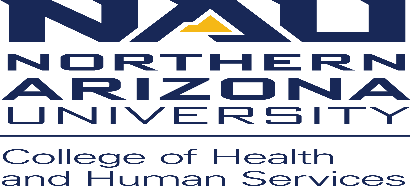 Communication Sciences and Disorders, Speech-Language-Hearing ClinicPolicies and ProceduresSUBJECT:	Data backup plan policy #15Policy:	All systems used by the Speech-Language-Hearing Clinic are to be securely backed up regularly.Procedure:	The Electronic Medical Records system, ClinicNote, is responsible for backing up our data via the cloud.Medisoft is backed up daily via H:\MyDocuments\’.mbk.  This was set up by the NAU IT department.The spreadsheet which contains the accounts due and paid is backed up on the NAU Bonsai drive.All faculty computers, including computers used for research purposes.